Where are we!?“Ehna Fein”[Quiz or Episodes]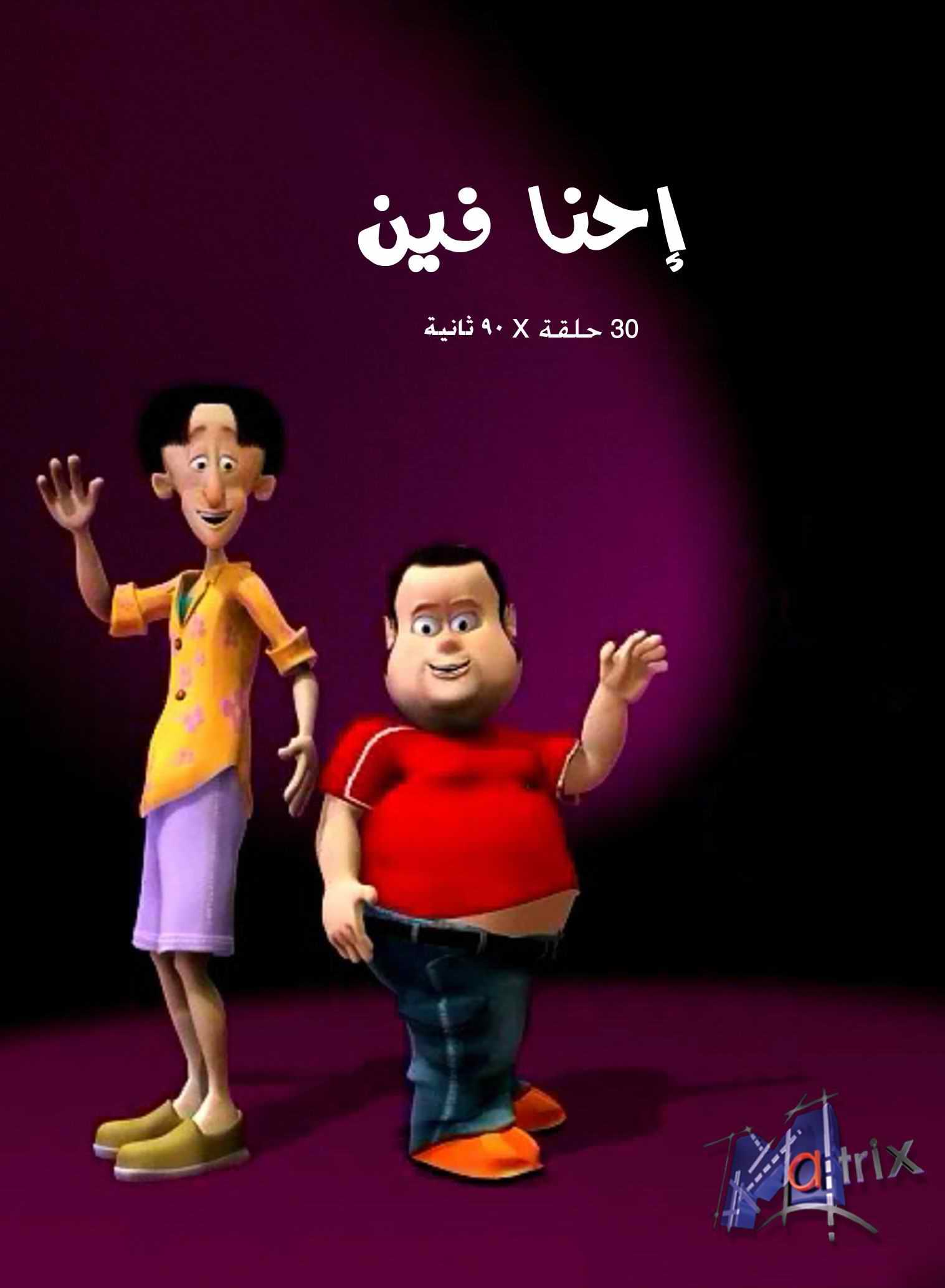 Overview:The stars: "Mokbil" and "Lamiee", they're 2 youths in the age of 20;   wearing their modern cloths, acting in a very funny way.The Idea of the program: In each episode, "Mokbil" & "Lamiee" travel to a new country where we can see with them the most famous sights in this country, that's through a funny adventure they may face.Names of countries:Sample Episodes:For samples screening; visit our website (egymatrix.com) or use the following links:- Where are we – Ep: China:http://youtu.be/BTaHQD4qYBE - Where are we – Ep: Egypt:http://youtu.be/OEeYf7Bq7IE30:No. of episodes-1.5 min. (90 sec.):Duration of each episode-6 : 11 Adventure / Edutainment:Target age-3D animation3D animation:Type (style)-The program can be quiz or normal informative funny episodes.The program can be quiz or normal informative funny episodes.The program can be quiz or normal informative funny episodes.The program can be quiz or normal informative funny episodes.:Note-16 - Germany 1 - China 17 - Japan 2 - Mexico 18 - Sri Lanka 3 - India 19 - Zaire 4 - Greece 20 - Tunis 5 - Italy 21 - Switzerland 6 - Kuwait 22 - Spain 7 - Jordan 23 - Scotland 8 - Eskimo 24 - Lebanon 9 - Netherlands 25 - Congo 10 - Turkey 26 - Saudi Arabia 11 - Denmark 27 - Romania 12 - Australia 28 - Brazil 13 - England 29 - United States of America 14 - France 30 - Egypt 15 - United Arab Emirates 